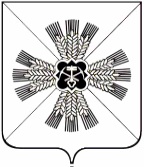 КЕМЕРОВСКАЯ ОБЛАСТЬПЛОТНИКОВСКОЕ СЕЛЬСКОЕ ПОСЕЛЕНИЕСОВЕТ НАРОДНЫХ ДЕПУТАТОВПЛОТНИКОВСКОГО СЕЛЬСКОГО ПОСЕЛЕНИЯРЕЗУЛЬТАТПУБЛИЧНЫХ СЛУШАНИЙНазначенные: Совет народных депутатов Плотниковского сельского поселения.Решение Совета народных депутатов Плотниковского сельского поселения от 29.04.2019 № 131 «Об утверждении проекта решения Совета народных депутатов Плотниковского сельского поселения «Об исполнении  бюджета Плотниковского сельского поселения за 2018 год» и назначении публичных слушаний».Дата проведения: 27.05.2019.Место проведения: п. Плотниково, пер. Советский 1а№ п/пВопросы, вынесенные для обсужденияПредложения участников публичных слушанийПредложение вынесено (Ф.И.О. участника публичных слушаний, наименование организации)Итоги рассмотрения вопроса (поддержано или отклонено участниками публичных слушаний)1.О проекте решения «Об исполнении  бюджета Плотниковского сельского поселения за 2018 год»Не поступало     -поддержано